ТЕСТ ПО ТЕМЕ «Глагол»      2 класс.1. Выбери и подчеркни верное утверждение. 1) Глагол – это часть речи.2) Глагол – это часть слова.2. Выбери и подчеркни верное утверждение. 1) Глагол обозначает предмет.2) Глагол обозначает действие предмета.3) Глагол обозначает признак предмета.3. Выбери и подчеркни верное утверждение.1) Глагол изменяется по числам и временам.2) Глагол не изменяется по числам и временам.4. Выбери и подчеркни верное утверждение. 1) Глагол является главным членом предложения.2) Глагол является второстепенным членом предложения.5. Какие из данных слов являются глаголами (подчеркнуть):1) петь;		4) певчий;2) напев;		5) поёт.3) певец;6. Найдите глаголы, стоящие в форме множественного числа (подчеркнуть):1) стирает;2) вылезти;3) заговорят;4) молчит;5) вёз.7. Какое слово в каждой группе является лишним?1) Говорил, пишите, вязала, висело;2) воркует, борется, сотрёт, хохочет;3) будут шить, срисует, обласкает, занёс.8. Укажите предложения, в которых глагол употребляется
в форме прошедшего времени.1) По реке плывет баржа.2) В лесу ребята свернули с тропинки.3) Летом Даша будет отдыхать в деревне.4) Весна наступила.5) Мы идем по лесу.9. Укажите предложения, в которых главные члены подчеркнуты неверно.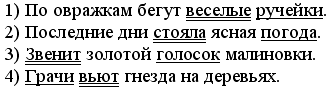 